For each of the following continents, be able to locate the countries listed on a map. For those countries with an * next to it, be able to name the capital of that country. The Geography Test for Quarter 3 will consist of two parts, a map section where you will identify different countries and a matching section where you will match the capitals with its country. Like Quarter 2, this study guide will be due the day of the Test. North America:USA*             Canada*            Mexico*         Guatemala*         Belize*       El Salvador*        Honduras*         Nicaragua*        Costa Rica*        Panama*         Cuba*         Haiti        Bahamas           Dominican Republic          JamaicaSouth America: French Guiana        Suriname        Guyana        Venezuela*         Colombia*         Brazil*         Ecuador*      Peru*         Chile*       Bolivia*        Paraguay*        Uruguay*        Argentina*Europe:France*       UK*         Ireland*          Spain*           Portugal*         Italy*        Greece*     Macedonia          Belgium*         Iceland*       Germany*        Netherlands*      Denmark*     Norway*      Sweden*      Finland*        Switzerland*     Poland*       Austria*      Hungary*      Czech Republic*       Slovakia       Russia*       Romania        Latvia        Lithuania       Estonia      Belarus        Ukraine*       Slovenia        Serbia         Bosnia & Herzegovina      Albania        Kosovo        Bulgaria           Luxembourg         Liechtenstein Asia:Yemen*       Oman*       U.A.E.       Saudi Arabia*       Qatar       Kuwait      Bahrain      Israel/Palestine*       Jordan*       Syria*       Lebanon       Turkey*      Azerbaijan       Georgia     Armenia      Iraq*       Iran*      Turkmenistan      Tajikistan        Pakistan*        Afghanistan*      Kyrgyzstan       Kazakhstan       Uzbekistan       Mongolia*      China*       Japan*    Taiwan*         North Korea      South Korea       India*      Nepal*      Bhutan       Myanmar        Laos*     Cambodia*      Vietnam*   Thailand*      Singapore     Bangladesh       Sri Lanka      Philippines*       Indonesia*     Malaysia       BruneiOceania:Australia*        New Zealand*       Papua New Guinea*         Africa:South Africa*      Lesotho      Swaziland      Madagascar*     Angola     Mozambique      Zimbabwe        Botswana        Namibia       Zambia       Malawi      Tanzania*      Kenya*     Uganda*       Rwanda*       Burundi        Democratic Republic of the Congo        Congo      Gabon       Equatorial Guinea        Cameroon       Central African Republic      Somalia*    South Sudan*      Sudan*      Ethiopia*     Eritrea*      Djibouti*      Egypt*     Libya*   Chad      Algeria*      Tunisia*      Niger*    Nigeria*     Benin      Togo       Ghana*      Côte D’Ivoire    Mali          Burkina Faso        Senegal*       Sierra Leone*        Guinea         The Gambia      Morocco*         Guinea Bissau         Western Sahara          Mauritania     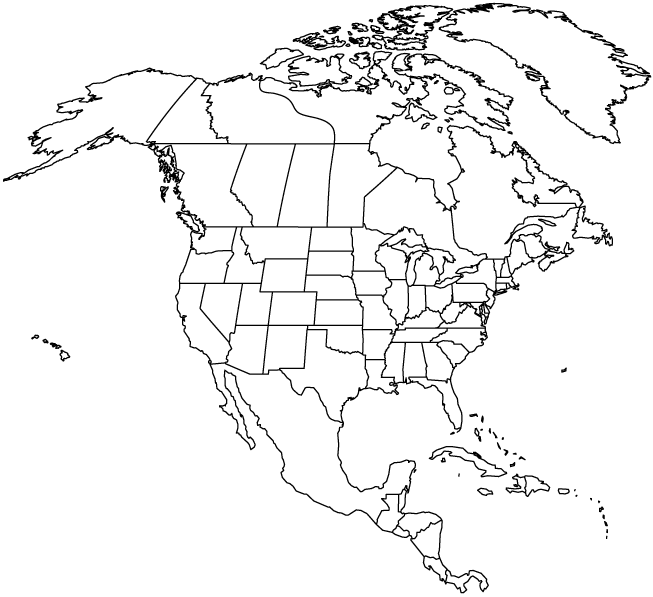 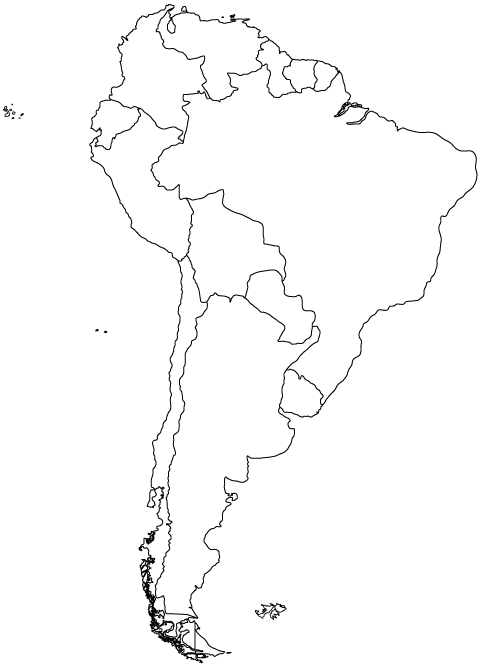 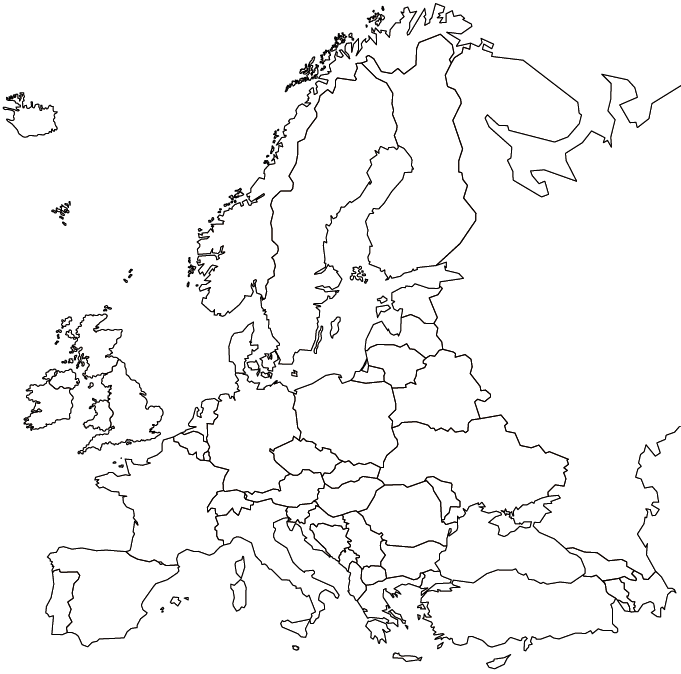 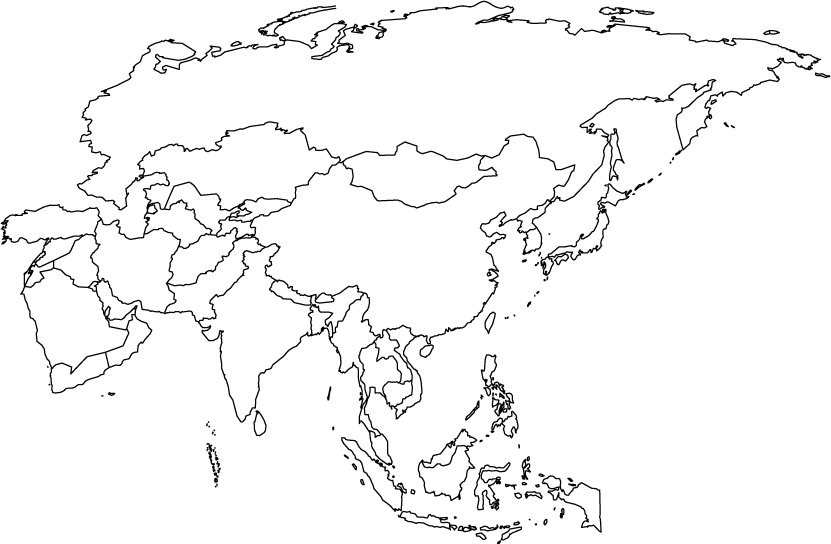 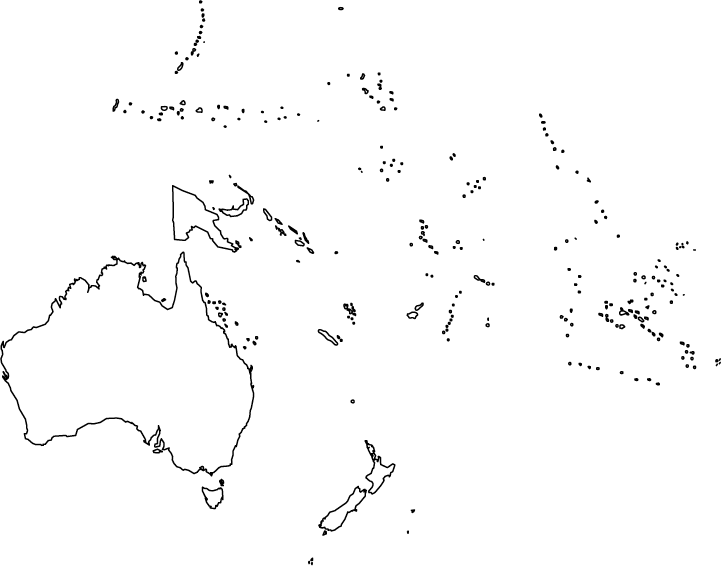 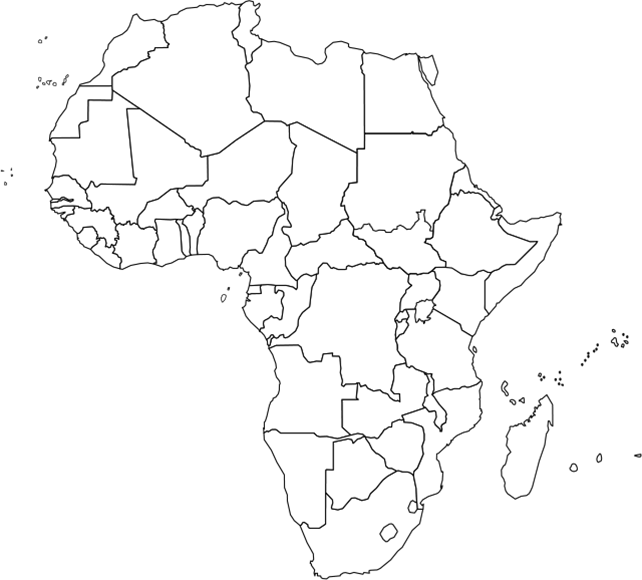 